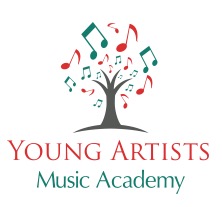 Toddler Time Schedule for the 2023-2024 School YearFall Session 1:  September 2, 9, 16, 23, 30; October 7, 14, 21. Fall Session 2:  October 28; November 4, 11, 18, 25; December 2, 9, 16. Winter Session:  January 6, 13, 20, 27; February 17, 24; March 2, 9.Spring Session:  March 16, 23, 30; April 6, 13; May 4, 11, 18.Summer Session:  June 8, 15, 22, 29; July 6, 27; August 3, 10.To register:  Log in to the YAMA studio portal.  Navigate to the calendar.  Click on the first day of the session for which you are registering;  click the blue “Register” button.  When the window pops up, toggle to “register for this toddler time and recurring events” so you are enrolled in the entire 8-week session.  Click the blue “register” button in the lower right corner.    Tuition & Payment:  Tuition for each 8-week session is $120.  An invoice will be sent 2 weeks prior to the first class.  Payment is due in full before the first class of each session, via PayPal @SheilaBPiano or Venmo @Sheila-Butkiewicz.  “The fact that children can make beautiful music is less significant than the fact that music can make beautiful children.”- Cheryl Lavender, master music educator and composer.  